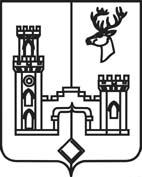 АДМИНИСТРАЦИЯРАМОНСКОГО МУНИЦИПАЛЬНОГО РАЙОНАВОРОНЕЖСКОЙ ОБЛАСТИПОСТАНОВЛЕНИЕот  14.12.2022  № 550                       р.п. РамоньОб утверждении Плана проведения ярмарок на территории Рамонского муниципального района Воронежской области на 2023 годВ целях реализации Федерального закона от 28.12.2009 № 381-ФЗ «Об основах государственного регулирования торговой деятельности в Российской Федерации», Закона Воронежской области от 30.06.2010 № 68-ОЗ «О государственном регулировании торговой деятельности на территории Воронежской области», постановления правительства Воронежской области от 21.06.2016 № 432 «Об утверждении Порядка организации ярмарок на территории Воронежской области и продажи товаров (выполнения работ, оказания услуг) на них», удовлетворения потребностей населения муниципального района  в  продовольственных и промышленных товарах администрация  Рамонского  муниципального   района   Воронежской области  п о с т а н о в л я е т:1. Утвердить  План  проведения ярмарок на территории Рамонского муниципального района Воронежской области на 2023 год (далее – План) согласно Приложению.2. Рекомендовать администрации Рамонского городского поселения Рамонского муниципального района Воронежской области (Абдуллин) организовать проведение ярмарки на подведомственной территории в 2023 году в соответствии с  Планом, утвержденным настоящим постановлением.3. Опубликовать настоящее постановление на официальном сайте органов местного самоуправления Рамонского муниципального района Воронежской области в сети Интернет.4. Контроль исполнения настоящего постановления возложить на заместителя главы администрации муниципального района Бунину Н.А.                Главамуниципального района 						          Н.В. Фролов                                                                                                                                         Приложениек постановлению администрацииРамонского муниципального района                                                                                                                                                             Воронежской области                                                                                                                                                                 От 14.12.2022 № 550                                 ПЛАНпроведения ярмарок на территорииРамонского муниципального района Воронежской области на 2023 год№ п/пНаименование организатора ярмаркиМесто проведения ярмарки Формат ярмаркиВид ярмаркиСроки проведения ярмаркиРежим работы ярмаркиКоличество торговых мест(един.)Условия участия в ярмарках1ООО «Рынок»р. п. Рамонь, ул. 50 лет ВЛКСМ, 8Среднийуниверсальная ярмаркаРегулярная7.00 – 16.00Всего - 73Закрытых – 24Открытых - 49Устанавливаются организатором ярмарки2Рамонский РАЙПТКр. п. Рамонь, ул. 50 лет ВЛКСМ, 6Малыйуниверсальная ярмаркаЕженедельно(четверг)8.00 – 16.00 Всего – 10Закрытых -0 Открытых – 10Устанавливаются организатором ярмарки3ООО «Ямторг»с. Ямное, ул. Советская, 2Е Малыйуниверсальная ярмаркаРегулярная8.00 – 20.00Всего - 16Закрытых - 0Открытых - 16Устанавливаются организатором ярмарки4Администрация Рамонского городского поселения Воронежской областир. п. Рамонь, ул. Мосина, 6а  Малыйуниверсальная ярмарка1 марта, 9 мая, 4 ноября.8.00 – 14.00Всего - 15Закрытых - 0Открытых - 15Устанавливаются организатором ярмарки5ИП Бордунов А.Вп. Солнечный, ул. Рыночная,1Флагманскийуниверсальная ярмаркаРегулярнаяКруглосуточноВсего-500Закрытых-0Открытых-500Устанавливаются организатором ярмарки